En complément des informations données dans le Document 3, j'ai l'honneur de transmettre à la Conférence, en annexe, la candidature de:M. Stanley Kaige KIBE (République du Kenya)au poste de membre du Comité du Règlement des radiocommunications.	Dr Hamadoun I. TOURÉ
	Secrétaire généralAnnexe: 1ANNEXENotre référence: CCK/CPA/390Le 13 janvier 2014Dr Hamadoun Touré
Secrétaire général
Union internationale des télécommunications
Place des Nations
1211 Genève 20
SuisseOBJET:	Candidature de M. Stanley Kaige Kibe au poste de membre du Comité du Règlement des radiocommunications (RRB) de l'UIT lors de la Conférence de plénipotentiaires de 2014 de l'UITMonsieur le Secrétaire général,J'ai l'honneur de me référer à votre Lettre circulaire N° 165 datée du 21 octobre 2013 et de vous informer que la République du Kenya présente la candidature de M. Stanley Kaige Kibe en vue de sa réélection au poste de membre du Comité du règlement des radiocommunications (RRB).Elu à ce poste à la Conférence de plénipotentiaires de 2010, M. Kibe est par conséquent actuellement membre du RRB, qu'il préside pour la période 2013-2014. M. Kibe est un expert reconnu aux niveaux national et international, qui a acquis une vaste expérience dans le domaine des radiocommunications et en a une connaissance approfondie. Il possède également de solides compétences professionnelles pour ce qui est des questions techniques et de réglementation dans ce domaine. M. Kibe participe activement aux travaux des trois Secteurs de l'UIT, en particulier à ceux de l'UIT-R, depuis plus de 27 ans. Il a acquis une grande expérience du domaine des télécommunications et s'est constamment employé à s'acquitter pleinement des responsabilités qui lui incombaient, tant au niveau national qu'au niveau international.Le Gouvernement du Kenya a approuvé la candidature de M. Kibe au poste de membre du RRB et nous souhaitons indiquer que nous appuyons cette candidature. Ces informations vous sont transmises à toutes fins utiles, conformément aux règles et aux règlements de l'UIT. A titre de référence, vous trouverez ci-joint le curriculum vitae de M. Kibe.Veuillez agréer, Monsieur le Secrétaire général, l'assurance de ma très haute considération.Francis W. Wangusi, MBS
Directeur général STANLEY KAIGE KIBERÉSUMÉM. Stanley K. KIBE a 34 ans d'expérience dans le domaine des télécommunications, dont 28 dans le domaine de la gestion du spectre. Depuis 2005, M. Kibe est Directeur de la gestion du spectre des fréquences au sein de la Commission des communications du Kenya, l'organisme kenyan de régulation des TIC. Il a été chargé de diriger les préparatifs du Kenya en vue des Conférences mondiales et régionales des radiocommunications de l'UIT et a assisté et activement participé à ces conférences de l'UIT ainsi qu'à des réunions de la Communauté de l'Afrique de l'Est portant sur les radiocommunications. M. Kibe a assisté à plusieurs réunions du Groupe consultatif des radiocommunications (GCR) et du Groupe consultatif de la normalisation des télécommunications (GCNT) de l'UIT. En 1990, il a fait partie du groupe des administrations et organisations ayant participé aux travaux du CCIR sur les méthodes de travail et l'organisation futures du CCIR. Il a pris part aux travaux du Groupe volontaire d'experts (GVE), qui a examiné le Règlement des radiocommunications et en a recommandé la simplification, et a assisté à de nombreux séminaires et réunions de l'UIT.Depuis 1996, M. Kibe contribue activement à l'établissement du Tableau national d'attribution des bandes de fréquences du Kenya et à la modernisation de son système de contrôle des émissions, qui a été doté de capacités de radiogoniométrie. M. Kibe est intervenu à de nombreuses reprises concernant des questions liées à la gestion du spectre. Il a par ailleurs participé à des tables rondes et a présenté des exposés à de nombreux forums techniques et de l'industrie.Par le passé, M. Kibe a suivi assidûment les travaux de la Commission d'études 1 de l'UIT-R, dont il a été Vice-Président de 2007 à 2010.M. Kibe a été élu membre du Comité du Règlement des radiocommunications (RRB) de l'UIT à la Conférence de plénipotentiaires de 2010 (PP-10). Il est actuellement Président du RRB.______________Conférence de plénipotentiaires (PP-14)
Busan, 20 octobre - 7 novembre 2014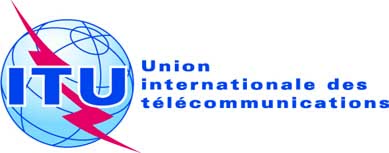 SÉANCE PLÉNIÈREDocument 24-F13 janvier 2014Original: anglaisNote du Secrétaire généralNote du Secrétaire généralCANDIDATURE AU POSTE DE MEMBRE DU COMITÉ
DU RÈGLEMENT DES RADIOCOMMUNICATIONSCANDIDATURE AU POSTE DE MEMBRE DU COMITÉ
DU RÈGLEMENT DES RADIOCOMMUNICATIONSConférence de plénipotentiaires de l'Union internationale des télécommunicationsBusan (République de Corée), 
20 octobre - 7 novembre 2014Candidat de la République du Kenya en vue de sa réélection au poste de membre du Comité du Règlement des radiocommunications de l'UIT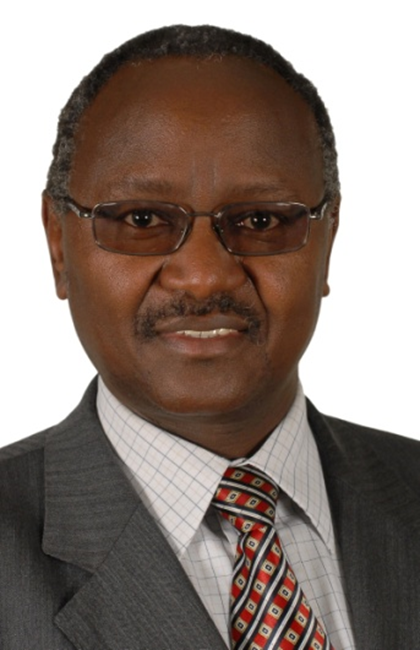 RENSEIGNEMENTS PERSONNELSRENSEIGNEMENTS PERSONNELSNom:		KIBE, Stanley K.Coordonnées:		P.O. Box 24443
Karen 00502
Nairobi. KENYA
Téléphone:	Bureau:	+254-20-4242245, 4242445
	Mobile:	+254-722-510013, +41-79-104 6536
Courriel:	kibe@cck.go.keDate de naissance: 17 mai 1955Nationalité:KenyaneEtat civil:Marié, trois enfantsEXPÉRIENCE PROFESSIONNELLEEXPÉRIENCE PROFESSIONNELLEDepuis août 2005:Directeur, Gestion du spectre des fréquences, 
Commission des communications du Kenya 2005:Directeur, Conformité et normes sur les licences
Commission des communications du Kenya1999-2005:Sous-Directeur, Normes, homologation et numérotage 
Commission des communications du Kenya1986-1999:Ingénieur principal, Gestion du spectre des fréquences
Kenya Posts and Telecommunications Corporation
Commission des communications du Kenya1984-1986:Ingénieur principal, Ingénierie des projets, Transmission et radiocommunications
Kenya Posts and Telecommunications Corporation1982-1984:Ingénieur en chef, Construction, transmission et radiocommunications (grands travaux)
Kenya Posts and Telecommunications Corporation1979-1982:Elève ingénieur, Kenya Posts and Telecommunications CorporationETUDESETUDES1976-1979:Formation universitaire. Licence ès sciences (Génie électrique, télécommunications et hyperfréquences). Université de NairobiAutres formations:Formations en radiocommunication, gestion des fréquences, réglementation des télécommunications, direction d'équipes de travail et de gestionGRANDES CONFÉRENCES ET RÉUNIONS DE L'UITGRANDES CONFÉRENCES ET RÉUNIONS DE L'UIT1986:Participation à la première Session de la Conférence administrative régionale des radiocommunications de l'UIT chargée de la planification de la radiodiffusion télévisuelle en ondes métriques et décimétriques dans la Zone africaine de radiodiffusion et les pays voisins (Nairobi)1987:Participation à la Conférence administrative mondiale des radiocommunications pour les services mobiles (CAMR Mob-87) (Genève)1988:Participation à la Conférence administrative mondiale des radiocommunications sur l'utilisation de l'orbite des satellites géostationnaires et la planification des services spatiaux utilisant cette orbite (CAMR Orb-88) (Genève). Vice-Président de la Commission de réglementation (Genève)1992:Participation à la Conférence administrative mondiale des radiocommunications (CAMR-92) (Malaga-Torremolinos, Espagne) 1995:Participation aux deux sessions de la Réunion de préparation à la conférence (RPC-95) en vue de la Conférence mondiale des radiocommunications de 1995 (CMR-95) et à la Conférence mondiale des radiocommunications de 1995 (CMR-95) en tant que délégué du Kenya (Genève)1996:	Participation à la réunion de la CE 1 de l'UIT-R à Santa Rosa, Californie (Etats-Unis)1997:	Participation aux travaux de la CE 1 de l'UIT-R (Genève) 1999:–	Participation à la réunion de la CE 1 de l'UIT–R à Assen (Pays-Bas)–	Participation à la réunion biennale de la Conférence africaine des radiocommunications (RA-99) (Gaborone, Botswana) et présentation d'un exposé sur la gestion et l'utilisation des fréquences2000:Participation au Conseil de l'UIT (Genève) et à l'Assemblée mondiale de normalisation des télécommunications (AMNT-2000) (Montréal, Canada)2001-2004:Participation à des réunions des Commissions d'études de l'UIT-T sur les IMT-2000 et les systèmes postérieurs aux IMT-20002004:Chef de délégation à l'Assemblée mondiale de normalisation des télécommunications de l'UIT (AMNT-04) (Florianópolis, Brésil)2005:Participation à la réunion du Groupe consultatif de la normalisation des télécommunications (GCNT) de l'UIT2006:Chef adjoint de délégation à la Conférence régionale des radiocommunications de l'UIT-R pour la planification de la radiodiffusion télévisuelle numérique de Terre dans la Région 1 et certaines parties de la Région 3 (CRR-06). Président de la Commission 4 de la Conférence régionale des radiocommunications chargée de réviser l'Accord de Genève de 1989 (CRR-06(Rév.GE89))2007:Participation à la réunion du Groupe consultatif des radiocommunications (GCR) (Genève)Elu Vice-Président de la Commission d'études 1 de l'UIT-R à l'Assemblée des radiocommunications (AR-07) de l'UIT. Chef de délégation à la Conférence mondiale des radiocommunications de l'UIT tenue en 2007 (CMR-07) (Genève)2010:Elu membre du Comité du Règlement des radiocommunications de l'UIT2012:Participation à la Conférence mondiale des radiocommunications en qualité de membre élu du RRB2013:Vice-Président du Comité du Règlement des radiocommunications de l'UIT2014:Président du Comité du Règlement des radiocommunications de l'UITMISSIONS DANS LE CADRE DE L'UITMISSIONS DANS LE CADRE DE L'UIT1991-1994:A participé au projet de l'UIT concernant l'élaboration du Plan directeur de développement des radiocommunications maritimes en Afrique.2006-2007:Engagé par l'UIT au titre d'un contrat d'engagement spécial (N° 9RAF/01/056.1150 C6) en vue d'apporter une assistance pour la reconstruction de la Somalie après 13 ans de guerre civile. Ce contrat visait notamment à:i)	élaborer un cadre politique et réglementaire relatif à la gestion du spectre en Somalie;ii)	concevoir des procédures d'attribution et de coordination des bandes de fréquences en Somalie;iii)	établir la première version du Tableau national d'attribution des bandes de fréquences de la Somalie;iv)	soumettre des propositions de méthodes concernant les droits de licence applicables à divers services de radiocommunication;v)	mettre au point un Plan d'action relatif à l'informatisation de la gestion des fréquences;vi)	concevoir des licences pour l'utilisation des fréquences ainsi que la structure du registre national des fréquences;vii)	déterminer la structure organisationnelle et définir le rôle de l'organisme de gestion des fréquences de la Somalie. 